Atoms and molecules 
Science Wednesday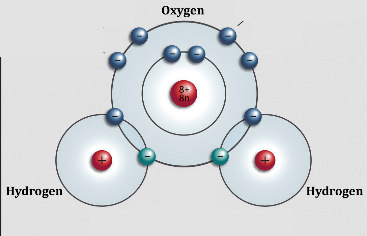 Atoms are made of tiny particles that are constantly in motion.These particles have electrical charges – a little zing! – and attract particles from other atoms & molecules.FOR EXAMPLE: Magnets are made of elements that have a strong positive charge on one side and a strong negative charge on another.DID YOU KNOW:  Water molecules are a tiny bit magnetic too.  Notice how water molecules stick to each other and to anything you dissolve in water. Challenge 1:  Try out a magnet: Use any of the magnets on the table to connect to other magnets or to pick up pieces of metalChallenge 2: Make a cup of tea: Dissolve tea in a cup of warm water THINK LIKE A SCIENTIST:   Imagine that each water molecule and each water droplet is like a magnet, attracting the particles of tea. Challenge 3:  Over-fill a container with waterUse a dropper to fill up a container with water. Keep adding more water to see if you can fill the container higher than the edges without spilling. THINK LIKE A SCIENTIST:  Why does this work?   Challenge 4: Make an electromagnet: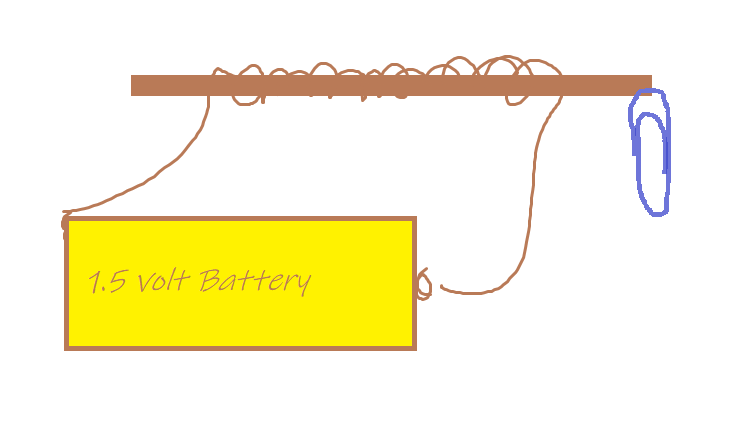 Wrap wire around a straight piece of metal (bolt or nail).  BRIEFLY attach both ends of the wire to a batteryTest to see if the electromagnet will pick up a paperclipQuickly disconnect the electromagnet before it gets too hot. Use cardboard to design a frame for the electromagnet. THINK LIKE AN INVENTOR:  How could you use an electromagnet to make something useful? Challenge 5:  Un-make a cup of tea: Can you use some type of filter to turn the cup of tea back into clear water? THINK LIKE AN INVENTOR:  How can you use filters to make something useful? 